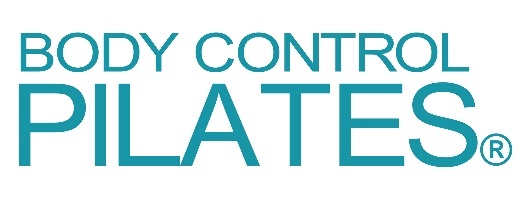 2021 UpdateCOVID-19 Supplementary Questionnaire 
(Form CVSQ)Completion of this form is required while government restrictions remain in place.It is supplementary to the standard Body Control Pilates Enrolment Form.This form only needs to be completed and submitted before your first visit after reopening.Please complete this form, save it to your computer, and email it back to your teacher. Thank you.IMPORTANTIf you have recently developed, or currently still have, any of the following symptoms please do not come to class. You should book a test as soon as possible and follow NHS advice to stay home until you receive the result. Please call 111 for further advice.a high temperature							a new, continuous cough						a loss or change to your sense of taste or smellYou can find more information here: Symptoms of coronavirus (COVID-19) - NHS (www.nhs.uk)Your Name: 	     Current Address: 	     				Email Address: 	     Mobile Phone Number: 	     Date of Birth: 	     You and COVID-19Anything else?YOUR SIGNATURE 	I confirm that the above information is accurate to the best of my knowledge.Signed:      Dated:      Thank you for providing the above information, which will be stored securely and used in complete confidence.YESNO1Have you had, or do you suspect you have had, Covid-19 Coronavirus?2If yes, when?      If yes, when?      If yes, when?      3If yes, was this diagnosed by means of a positive test result?	4If yes, were you hospitalised?5If you have had Covid-19, are you still experiencing symptoms?
If yes, please list them:      6If you answered ‘Yes’ to Question 4 and/or 5, do you know of any reason you should not exercise, or have you been advised not to partake in exercise by a medical practitioner?7Does someone you live with or in your support bubble have symptoms or has recently tested positive for Covid-19?If you answered ‘Yes’ to Question 7, please do not attend class while you isolate. More advice on isolation can be found at: When to self-isolate and what to do – Coronavirus (COVID-19) - NHS (www.nhs.uk)	8Are you allergic to specific cleaning products?
If yes, please give details:      9If there is anything else you would like us to know, please use this space:      If there is anything else you would like us to know, please use this space:      If there is anything else you would like us to know, please use this space:      